  Про внесення змін до рішення чергової 39 сесії Боярської міської  ради VII скликання  від 21.12.2017 року  № 39/1259 “Про затвердження міського бюджету на 2018 рік”	Керуючись пп. 23 п.1 ст. 26 Закону України "Про місцеве самоврядування в Україні", Бюджетним кодексом України, рішенням Боярської міської ради VII скликання  від 21.12.2017 року  № 39/1259  “Про затвердження міського бюджету на 2018 рік”,  для забезпечення фінансування першочергових видатків бюджету, -БОЯРСЬКА МІСЬКА РАДАВ И Р І Ш И Л А:ЗАГАЛЬНИЙ ФОНДВ межах планових асигнувань1. Провести перерозподіл видаткової частини загального фонду міського бюджету, а саме: по ТКВКБМС 6020 КЕКВ 2610 зменшити асигнування на 50 000,00 грн.(дотація КП «БГВУЖКГ» )по ТКВКБМС 0180 КЕКВ 2210 зменшити асигнування на 222 700,00 грн. (інші видатки)по ТКВКБМС 6030 КЕКВ 2610 збільшити асигнування на 234 200,00 грн. (поточні видатки КПБГВУЖКГ:дофінансування програми Бюджет участі 2017року (придбання з встановленням дощок оголошення–50 000,00 грн., виготовлення з придбанням  урн та лавок, які будуть встановлені в громадських місцях-184 200,00 грн.)по ТКВКБМС 1010 КЕКВ 2240 збільшити асигнування на 38 500,00 грн. (виготовлення проектно-кошторисної документації для озеленення території ДНЗ «Берізка»)  СПЕЦІАЛЬНИЙ ФОНД В межах планових асигнувань2. Провести перерозподіл видаткової частини спеціального фонду міського бюджету, а саме: по ТКВКБМС 7350 КЕКВ 2281 зменшити асигнування на 350 000,00 грн. 
(План зонування м. Боярка та топографо-геодезичні вишукування)по ТКВКБМС 0150 КЕКВ 3132 зменшити асигнування на 1 435 175,00 грн. (Капітальний ремонт приміщення Боярської міської ради за адресою:вул. Молодіжна,77 м. Боярка  Києво-Святошинського району Київської області (1-й та 2-й поверхи)по ТКВКБМС 0180 КЕКВ 3110 збільшити асигнування на  105 000,00 грн. (придбання камер згідно програми «Безпечне місто)по ТКВКБМС 7330 КЕКВ 3122 збільшити асигнування на 639 370,00 грн. (виконання будівельних робіт по будівництву футбольного поля зі штучним покриттям за адресою: м. Боярка, вул. Молодіжнаб 5-б)по ТКВКБМС 7670 КЕКВ 3210 збільшити асигнування на 505 080,00 грн. (капітальні видатки КП«Боярка-водоканал», а саме:  355 080,00 грн. - на придбання підземних гідрантів, 150 000,00 грн. - виконання проектування по "Будівництву каналізаційного колектору по вул. Хрещатик в м. Боярка Київської області")по ТКВКБМС 1010 КЕКВ 3132 збільшити асигнування на 235 725,00 грн. (капітальний ремонт покрівлі ДНЗ «Джерельце» - 175 725,00 грн., капітальний ремонт приміщень після протікання - 60 000,00 грн.)по ТКВКБМС 6030 КЕКВ 3210 збільшити асигнування на 100 000,00 грн. (капітальні видатки КПБГВУЖКГ дофінансування програми Бюджет участі 2017року (придбання з встановленням дитячих та спортивних майданчиків)по ТКВКБМС 9770 КЕКВ 3220 збільшити асигнування на 200 000,00 грн. (співфінансування КОДА капітального ремонту дороги по вул. Героїв Небесної сотні в м. Боярка Києво-Святошинського району Київської обл. )Кошти в сумі 100 000,00 грн., виділені КП «БГВУЖКГ» по ТКВКБМС 6020 КЕКВ 2610, направити на погашення кредиторської заборгованості з вивезення ТПВ перед ТОВ «Укрвторенергоресурс».3. Внести  відповідні зміни  до додатків 3,5,6,7 «Рішення про затвердження міського бюджету на 2018 рік».4.Контроль за виконанням даного рішення покласти на першого заступника  міського голови Шульгу В.В.Підготувала:Начальник відділу  фінансів, економічного розвитку та торгівлі			        Н.І. МУСІЄНКОПогоджено:Перший заступник міського голови 			В.В. ШУЛЬГАНачальник юридичного  відділу   		                    К.І. ГОНЧАР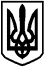 МІСЬКИЙ ГОЛОВА              О.О. ЗАРУБІНЗгідно з оригіналом:СЕКРЕТАР РАДИ              О.Г. Скринник